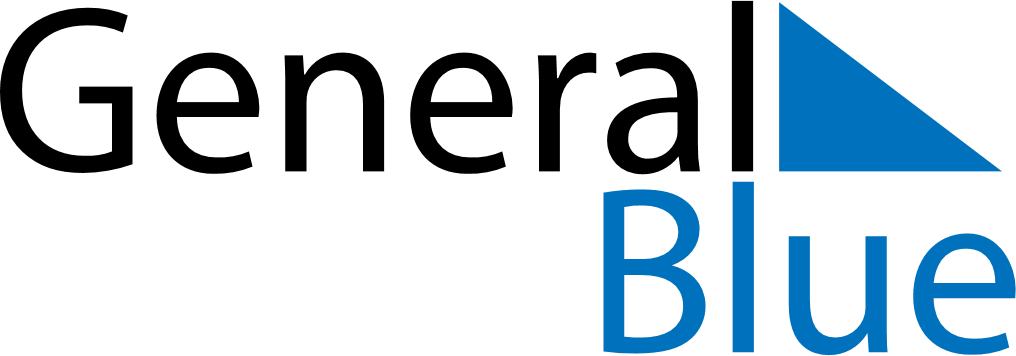 May 2024May 2024May 2024May 2024May 2024May 2024Lushar, Qinghai, ChinaLushar, Qinghai, ChinaLushar, Qinghai, ChinaLushar, Qinghai, ChinaLushar, Qinghai, ChinaLushar, Qinghai, ChinaSunday Monday Tuesday Wednesday Thursday Friday Saturday 1 2 3 4 Sunrise: 6:20 AM Sunset: 8:01 PM Daylight: 13 hours and 41 minutes. Sunrise: 6:19 AM Sunset: 8:02 PM Daylight: 13 hours and 43 minutes. Sunrise: 6:18 AM Sunset: 8:03 PM Daylight: 13 hours and 45 minutes. Sunrise: 6:16 AM Sunset: 8:04 PM Daylight: 13 hours and 47 minutes. 5 6 7 8 9 10 11 Sunrise: 6:15 AM Sunset: 8:04 PM Daylight: 13 hours and 49 minutes. Sunrise: 6:14 AM Sunset: 8:05 PM Daylight: 13 hours and 50 minutes. Sunrise: 6:13 AM Sunset: 8:06 PM Daylight: 13 hours and 52 minutes. Sunrise: 6:12 AM Sunset: 8:07 PM Daylight: 13 hours and 54 minutes. Sunrise: 6:12 AM Sunset: 8:08 PM Daylight: 13 hours and 56 minutes. Sunrise: 6:11 AM Sunset: 8:09 PM Daylight: 13 hours and 58 minutes. Sunrise: 6:10 AM Sunset: 8:10 PM Daylight: 13 hours and 59 minutes. 12 13 14 15 16 17 18 Sunrise: 6:09 AM Sunset: 8:10 PM Daylight: 14 hours and 1 minute. Sunrise: 6:08 AM Sunset: 8:11 PM Daylight: 14 hours and 3 minutes. Sunrise: 6:07 AM Sunset: 8:12 PM Daylight: 14 hours and 5 minutes. Sunrise: 6:06 AM Sunset: 8:13 PM Daylight: 14 hours and 6 minutes. Sunrise: 6:05 AM Sunset: 8:14 PM Daylight: 14 hours and 8 minutes. Sunrise: 6:05 AM Sunset: 8:15 PM Daylight: 14 hours and 9 minutes. Sunrise: 6:04 AM Sunset: 8:15 PM Daylight: 14 hours and 11 minutes. 19 20 21 22 23 24 25 Sunrise: 6:03 AM Sunset: 8:16 PM Daylight: 14 hours and 12 minutes. Sunrise: 6:03 AM Sunset: 8:17 PM Daylight: 14 hours and 14 minutes. Sunrise: 6:02 AM Sunset: 8:18 PM Daylight: 14 hours and 15 minutes. Sunrise: 6:01 AM Sunset: 8:19 PM Daylight: 14 hours and 17 minutes. Sunrise: 6:01 AM Sunset: 8:19 PM Daylight: 14 hours and 18 minutes. Sunrise: 6:00 AM Sunset: 8:20 PM Daylight: 14 hours and 19 minutes. Sunrise: 6:00 AM Sunset: 8:21 PM Daylight: 14 hours and 21 minutes. 26 27 28 29 30 31 Sunrise: 5:59 AM Sunset: 8:22 PM Daylight: 14 hours and 22 minutes. Sunrise: 5:59 AM Sunset: 8:22 PM Daylight: 14 hours and 23 minutes. Sunrise: 5:58 AM Sunset: 8:23 PM Daylight: 14 hours and 24 minutes. Sunrise: 5:58 AM Sunset: 8:24 PM Daylight: 14 hours and 26 minutes. Sunrise: 5:57 AM Sunset: 8:24 PM Daylight: 14 hours and 27 minutes. Sunrise: 5:57 AM Sunset: 8:25 PM Daylight: 14 hours and 28 minutes. 